Ingredients:Directions:                Hurricane Carrots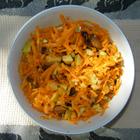 1 cup shredded carrots1 cup finely chopped apple1/2 cup raisins1/2 cup golden raisins1 cup whole almonds             1/2 cup greek yogurt            salt and ground black pepper              to taste1.Toss carrots, apple, all raisins, and almonds with greek yogurt in medium bowl.  Season to taste with salt and pepper.